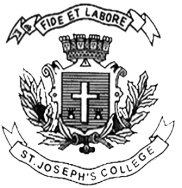 ST. JOSEPH’S COLLEGE (AUTONOMOUS), BENGALURU-27B.A ECONOMICS- VI SEMESTERSEMESTER EXAMINATION: APRIL 2017ECA-6316: Basic EconometricsTime: 3 hrs								Max Marks: 100This paper contains two printed pagesPART A    Answer any TEN  of the following questions			3X10=30What are Time series and Cross sectional data?Distinguish between the regression and correlation.What are mathematical and econometric models?Distinguish between instantaneous and compound growth ratesWhat is an error term? What is its significance?Differentiate between the R square and Adjusted R squareThe following regression results give the information on determinants of consumption for the United States for 1980-1985.  = -31116+1.0951 PDPI    =              (0.0266) 		                                        R2= 0.992         Where                     Y = Per capita consumption expenditure                   PDPI = Per capita Disposable Personal Income Interpret the regression results Do the results make economic senseWhat is your interpretation for R2 ?What are the BLUE properties of OLS estimators?What are LIN-LOG  and LOG –LIN models?What is auxiliary regression? Give an example.What is PARK test?Briefly state Durbin-Watson d statistic.PART BAnswer any FIVE of   the following questions		                        5X5=45Explain the process of hypothesis testing by confidence interval approach. Write  the properties of Normal Distribution.Explain the assumption of Classical Linear Regression Model (CLRM).State and explain the Gauss-Markov theorem. How do you detect the problem of multicollinearity in a regression results? What happens when the error terms are correlated? What are its consequences?ECA-6316-A-17Consider the following data:Estimate the demand model D= β0+β1P+uiPredict the demand when Price P = 9PART CAnswer any THREE  the following questions		                        15X3=45 Discuss the objectives and methodology of econometric model with an appropriate model.The following data gives mean hourly wage($)  by education derived by the population survey conducted in 1985  for United States.Build a two variable regression model of the form =++Compute the Variance and standard errors of 1 and 2Interpret the results.Estimate R Square.Explain the functional forms of Regression function with an example.What is multicollinearity? What are its consequences? How is it detected? Suggest the remedial measuresWhat do you mean by heteroscadasticity? Explain the consequences? How is it detected? Suggest remedial measures.Demand102023254255Price876431Years of Schooling (x)6789101112131415Mean wage (Y)4.45675.775.97877.33177.31826.58447.81827.835111.022310.6738